Quelques repères chronologiquesHistoire romaine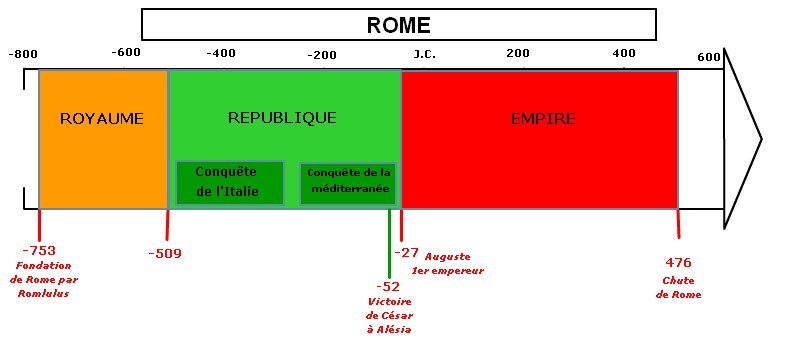 Les Julio-Claudiens:Les FlaviensAUGUSTETIBERECALIGULACLAUDENERON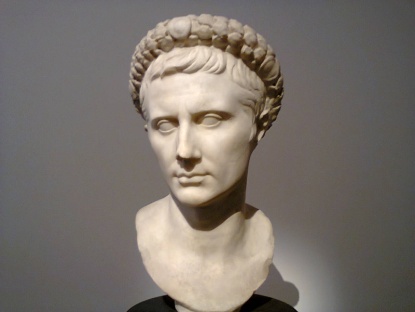 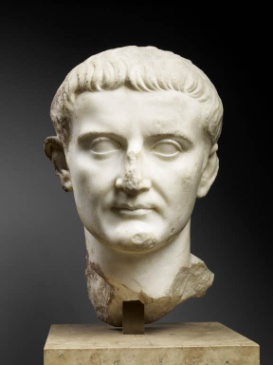 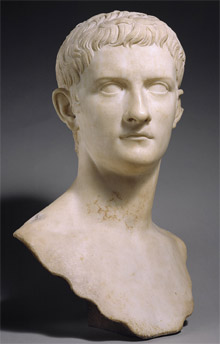 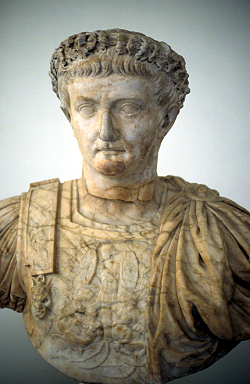 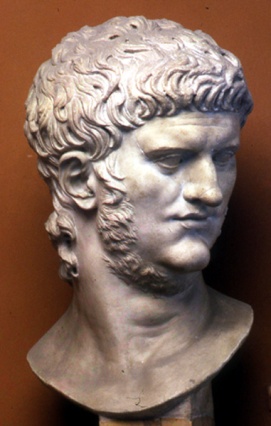 -63; 14-42; 3712; 41- 10; 5437; 68-27; 14 (41 ans)14; 37 (23 ans)37; 41 (4 ans)41; 54 (13 ans)54;68 (14 ans)Rome, musées capitolinsParis, Musée du LouvreNy Carlsberg Glyptotek, CopenhagenMusée archéologique de NaplesRome, musées capitolinsVESPASIENTITUSDOMITIEN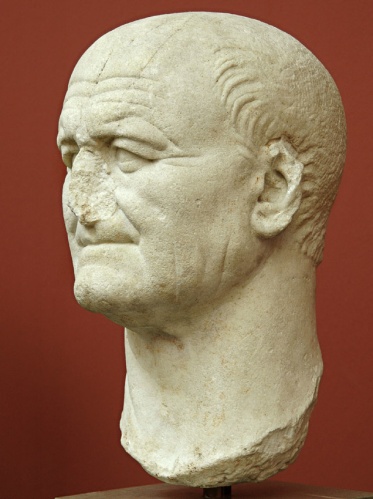 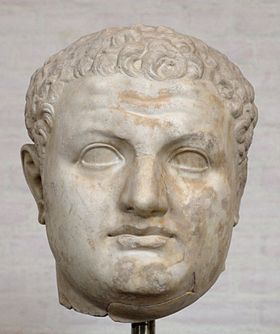 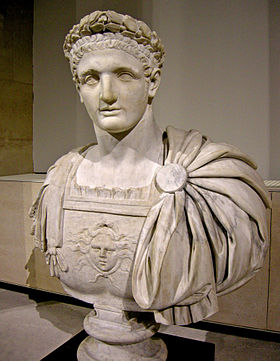 9; 7939; 8151; 9669; 79 (dix ans)79; 81 (2 ans)81; 96 (15 ans)Ny Carlsberg Glyptotek, CopenhagenMunich, GlyptothèqueParis, Musée du Louvre